Publicado en  el 13/03/2015 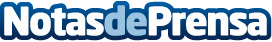 Un 12,6% de los españoles piensa gastar más esta Semana Santa que el año anteriorDatos de contacto:Nota de prensa publicada en: https://www.notasdeprensa.es/un-126-de-los-espanoles-piensa-gastar-mas-esta_1 Categorias: Finanzas http://www.notasdeprensa.es